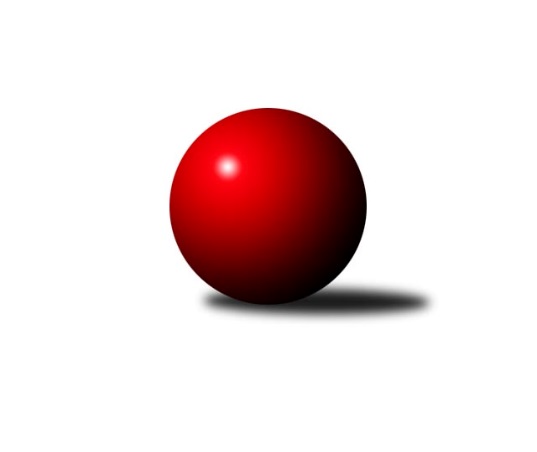 Č.24Ročník 2017/2018	29.3.2018Nejlepšího výkonu v tomto kole: 2842 dosáhlo družstvo: SKK Třebechovice p. O.Východočeská divize 2017/2018Výsledky 24. kolaSouhrnný přehled výsledků:TJ Sokol Rybník	- KK Zálabák Smiřice 	2:14	2340:2481		29.3.TJ Dvůr Králové n. L. 	- TJ Nová Paka 	10:6	2680:2675		29.3.SKK Vrchlabí B	- KK Vysoké Mýto 	6:10	2561:2608		29.3.KK Dobruška 	- SKK Třebechovice p. O.	2:14	2743:2842		29.3.TJ Tesla Pardubice 	- TJ Start Rychnov n. Kn. B	16:0	2605:2518		29.3.TJ Červený Kostelec B	- TJ Lokomotiva Trutnov B	12:4	2662:2582		29.3.TJ Jiskra Hylváty	- SKK České Meziříčí 	14:2	2744:2623		29.3.Tabulka družstev:	1.	TJ Tesla Pardubice	24	18	2	4	257 : 127 	 	 2646	38	2.	SKK Třebechovice p. O.	24	17	2	5	245 : 139 	 	 2660	36	3.	KK Zálabák Smiřice	24	15	1	8	211 : 173 	 	 2649	31	4.	KK Vysoké Mýto	24	15	0	9	225 : 159 	 	 2598	30	5.	SKK České Meziříčí	24	14	1	9	214 : 170 	 	 2620	29	6.	KK Dobruška	24	13	2	9	197 : 187 	 	 2577	28	7.	TJ Start Rychnov n. Kn. B	24	14	0	10	196 : 188 	 	 2570	28	8.	TJ Dvůr Králové n. L.	24	11	1	12	196 : 188 	 	 2600	23	9.	TJ Červený Kostelec B	24	11	0	13	171 : 213 	 	 2578	22	10.	TJ Jiskra Hylváty	24	8	2	14	173 : 211 	 	 2571	18	11.	TJ Lokomotiva Trutnov B	24	8	1	15	172 : 212 	 	 2562	17	12.	SKK Vrchlabí B	24	7	1	16	156 : 228 	 	 2550	15	13.	TJ Nová Paka	24	5	1	18	147 : 237 	 	 2566	11	14.	TJ Sokol Rybník	24	5	0	19	128 : 256 	 	 2546	10Podrobné výsledky kola:	 TJ Sokol Rybník	2340	2:14	2481	KK Zálabák Smiřice 	Zdeněk Číž	 	 179 	 178 		357 	 0:2 	 411 	 	198 	 213		Martin Kamenický	Lukáš Műller	 	 191 	 199 		390 	 0:2 	 417 	 	200 	 217		David Hanzlíček	Marcel Novotný *1	 	 150 	 196 		346 	 0:2 	 420 	 	202 	 218		Jiří Mochan	Jiří Kmoníček	 	 211 	 206 		417 	 0:2 	 426 	 	204 	 222		Michal Janeček	Tomáš Műller	 	 227 	 234 		461 	 2:0 	 375 	 	191 	 184		Radek Urgela	Miroslav ml. Kolář	 	 181 	 188 		369 	 0:2 	 432 	 	219 	 213		Martin Ivanrozhodčí: střídání: *1 od 25. hodu Ondřej ČížNejlepší výkon utkání: 461 - Tomáš Műller	 TJ Dvůr Králové n. L. 	2680	10:6	2675	TJ Nová Paka 	Jiří Červinka	 	 212 	 255 		467 	 2:0 	 436 	 	227 	 209		Jiří Kout	Luděk Horák	 	 210 	 222 		432 	 0:2 	 434 	 	202 	 232		Dobroslav Lánský	Petr Janeček	 	 222 	 227 		449 	 0:2 	 466 	 	225 	 241		Jaromír Erlebach	Ladislav Zívr	 	 218 	 203 		421 	 2:0 	 403 	 	198 	 205		Bohuslav Bajer	Jan Janeček	 	 248 	 233 		481 	 2:0 	 444 	 	238 	 206		Jan Šmidrkal	Lukáš Blažej	 	 214 	 216 		430 	 0:2 	 492 	 	241 	 251		Jiří Bajerrozhodčí: Nejlepší výkon utkání: 492 - Jiří Bajer	 SKK Vrchlabí B	2561	6:10	2608	KK Vysoké Mýto 	Milan Ringel *1	 	 203 	 193 		396 	 0:2 	 436 	 	216 	 220		Petr Bartoš	Jan Horáček	 	 209 	 211 		420 	 2:0 	 417 	 	226 	 191		Daniel Stráník	Jiří Horáček	 	 220 	 191 		411 	 0:2 	 489 	 	247 	 242		Václav Kašpar	Ondřej Votoček	 	 228 	 202 		430 	 0:2 	 442 	 	192 	 250		Tomáš Kyndl	Roman Sýs	 	 228 	 208 		436 	 2:0 	 431 	 	213 	 218		Jaroslav Stráník	Marek Zívr	 	 257 	 211 		468 	 2:0 	 393 	 	207 	 186		Michal Hynekrozhodčí: střídání: *1 od 29. hodu Pavel GraciasNejlepší výkon utkání: 489 - Václav Kašpar	 KK Dobruška 	2743	2:14	2842	SKK Třebechovice p. O.	Martin Děkan	 	 214 	 219 		433 	 0:2 	 457 	 	217 	 240		Oldřich Motyčka	Michal Balcar	 	 220 	 216 		436 	 0:2 	 454 	 	234 	 220		Luděk Moravec	Josef Kupka	 	 250 	 236 		486 	 0:2 	 503 	 	252 	 251		Jiří Bek	Roman Václavek	 	 241 	 228 		469 	 2:0 	 461 	 	219 	 242		Zdeněk ml. Mařák	Jiří Slavík	 	 250 	 222 		472 	 0:2 	 496 	 	259 	 237		Miroslav Cupal	Jan Králíček	 	 212 	 235 		447 	 0:2 	 471 	 	259 	 212		Robert Petera *1rozhodčí: střídání: *1 od 51. hodu Josef DvořákNejlepší výkon utkání: 503 - Jiří Bek	 TJ Tesla Pardubice 	2605	16:0	2518	TJ Start Rychnov n. Kn. B	Vít Veselý	 	 220 	 206 		426 	 2:0 	 424 	 	198 	 226		Petr Gálus	Jiří Sedlák	 	 208 	 219 		427 	 2:0 	 394 	 	207 	 187		Jakub Seniura	Martin Hubáček	 	 224 	 229 		453 	 2:0 	 425 	 	216 	 209		Matěj Stančík	Michal Šic	 	 208 	 210 		418 	 2:0 	 412 	 	200 	 212		Oldřich Krsek	Milan Vaněk	 	 216 	 217 		433 	 2:0 	 421 	 	201 	 220		Michal Kala	Michal Talacko	 	 219 	 229 		448 	 2:0 	 442 	 	226 	 216		Martin Čihákrozhodčí: Nejlepší výkon utkání: 453 - Martin Hubáček	 TJ Červený Kostelec B	2662	12:4	2582	TJ Lokomotiva Trutnov B	Pavel Janko	 	 239 	 206 		445 	 2:0 	 438 	 	240 	 198		Aleš Kotek	Jakub Wenzel	 	 208 	 223 		431 	 2:0 	 398 	 	182 	 216		Zdeněk Khol	Tomáš Kincl	 	 209 	 234 		443 	 2:0 	 406 	 	207 	 199		Jaroslav Jeníček *1	Petr Linhart	 	 239 	 245 		484 	 2:0 	 434 	 	222 	 212		Karel Kratochvíl	František Adamů st.	 	 210 	 214 		424 	 0:2 	 452 	 	229 	 223		Zdeněk Babka	Dalibor Chráska	 	 227 	 208 		435 	 0:2 	 454 	 	230 	 224		Jaroslav Juskorozhodčí: střídání: *1 od 51. hodu Josef ProkopecNejlepší výkon utkání: 484 - Petr Linhart	 TJ Jiskra Hylváty	2744	14:2	2623	SKK České Meziříčí 	Jan Vencl	 	 235 	 243 		478 	 2:0 	 433 	 	226 	 207		Milan Vošvrda	Jakub Stejskal	 	 217 	 232 		449 	 2:0 	 419 	 	204 	 215		David Štěpán	Tomáš Pražák	 	 249 	 238 		487 	 2:0 	 444 	 	204 	 240		Kamil Vošvrda	Milan Vencl	 	 211 	 236 		447 	 2:0 	 431 	 	212 	 219		Martin Prošvic	Karel Řehák	 	 247 	 200 		447 	 2:0 	 434 	 	227 	 207		Ladislav Lorenc	Zdeněk Kaplan	 	 207 	 229 		436 	 0:2 	 462 	 	224 	 238		Jindřich Broučekrozhodčí: Nejlepší výkon utkání: 487 - Tomáš PražákPořadí jednotlivců:	jméno hráče	družstvo	celkem	plné	dorážka	chyby	poměr kuž.	Maximum	1.	Jiří Bajer 	TJ Nová Paka 	455.72	306.8	148.9	2.0	13/13	(500)	2.	Jiří Bek 	SKK Třebechovice p. O.	455.41	305.4	150.0	2.7	13/13	(503)	3.	Michal Talacko 	TJ Tesla Pardubice 	454.80	304.7	150.1	2.6	13/13	(495)	4.	Zdeněk ml. Mařák 	SKK Třebechovice p. O.	454.03	306.8	147.3	3.7	12/13	(491)	5.	Jan Brouček 	SKK České Meziříčí 	453.65	303.1	150.6	2.7	11/13	(494)	6.	Marek Zívr 	SKK Vrchlabí B	453.46	303.4	150.1	3.3	9/13	(468)	7.	Martin Ivan 	KK Zálabák Smiřice 	452.99	300.0	153.0	4.8	13/13	(517)	8.	Martin Kamenický 	KK Zálabák Smiřice 	449.96	299.2	150.8	4.1	13/13	(514)	9.	Oldřich Motyčka 	SKK Třebechovice p. O.	447.40	299.4	148.0	3.4	13/13	(504)	10.	Jiří Slavík 	KK Dobruška 	447.25	300.8	146.5	2.8	12/13	(536)	11.	Milan Vaněk 	TJ Tesla Pardubice 	447.20	302.9	144.3	3.5	13/13	(485)	12.	Martin Prošvic 	SKK České Meziříčí 	446.18	303.7	142.5	3.9	12/13	(514)	13.	Michal Janeček 	KK Zálabák Smiřice 	445.80	302.9	142.9	3.7	10/13	(496)	14.	Miloš Veigl 	TJ Lokomotiva Trutnov B	445.41	303.0	142.4	4.7	10/13	(486)	15.	Petr Janeček 	TJ Dvůr Králové n. L. 	444.57	304.1	140.4	4.3	12/13	(475)	16.	Jiří Kmoníček 	TJ Sokol Rybník	444.01	304.3	139.8	4.8	10/13	(504)	17.	Tomáš Kyndl 	KK Vysoké Mýto 	443.60	295.2	148.4	4.5	13/13	(507)	18.	Dalibor Chráska 	TJ Červený Kostelec B	443.57	303.2	140.4	4.6	9/13	(471)	19.	David Hanzlíček 	KK Zálabák Smiřice 	443.27	301.5	141.7	5.1	13/13	(504)	20.	Miroslav Cupal 	SKK Třebechovice p. O.	442.32	295.3	147.0	3.8	13/13	(496)	21.	Ladislav Zívr 	TJ Dvůr Králové n. L. 	442.25	305.7	136.5	3.6	11/13	(491)	22.	Martin Děkan 	KK Dobruška 	441.32	301.0	140.3	4.9	11/13	(497)	23.	Vít Veselý 	TJ Tesla Pardubice 	440.68	299.1	141.6	5.7	12/13	(490)	24.	Jiří Mochan 	KK Zálabák Smiřice 	440.12	299.5	140.6	4.8	12/13	(506)	25.	Luděk Horák 	TJ Dvůr Králové n. L. 	439.82	299.4	140.4	3.7	11/13	(493)	26.	Jaroslav Jeníček 	TJ Lokomotiva Trutnov B	439.75	299.7	140.1	6.4	9/13	(485)	27.	Jiří Červinka 	TJ Dvůr Králové n. L. 	439.70	300.3	139.4	4.0	11/13	(489)	28.	Kamil Vošvrda 	SKK České Meziříčí 	439.08	300.3	138.8	6.1	12/13	(480)	29.	Martin Hubáček 	TJ Tesla Pardubice 	438.97	297.5	141.5	4.8	12/13	(489)	30.	Tomáš Műller 	TJ Sokol Rybník	438.82	299.0	139.8	4.4	13/13	(475)	31.	Petr Linhart 	TJ Červený Kostelec B	437.74	297.3	140.5	3.9	13/13	(484)	32.	Roman Václavek 	KK Dobruška 	437.72	301.3	136.5	5.1	12/13	(493)	33.	Jan Vencl 	TJ Jiskra Hylváty	437.20	298.7	138.5	5.9	13/13	(489)	34.	Luděk Moravec 	SKK Třebechovice p. O.	437.11	300.1	137.0	5.6	12/13	(470)	35.	Jaroslav Stráník 	KK Vysoké Mýto 	434.83	300.7	134.1	5.3	11/13	(476)	36.	Matěj Stančík 	TJ Start Rychnov n. Kn. B	434.21	300.0	134.2	7.4	9/13	(529)	37.	Jaroslav Jusko 	TJ Lokomotiva Trutnov B	433.88	298.5	135.4	5.3	11/13	(521)	38.	David Štěpán 	SKK České Meziříčí 	433.81	295.2	138.6	4.8	12/13	(494)	39.	Jakub Wenzel 	TJ Červený Kostelec B	433.31	296.9	136.4	5.0	11/13	(471)	40.	Jan Králíček 	KK Dobruška 	432.50	299.6	132.9	6.8	13/13	(491)	41.	Lukáš Műller 	TJ Sokol Rybník	432.05	296.6	135.4	6.0	11/13	(450)	42.	Ladislav Lorenc 	SKK České Meziříčí 	431.47	294.0	137.4	5.2	12/13	(493)	43.	Michal Kala 	TJ Start Rychnov n. Kn. B	431.15	294.2	137.0	6.0	13/13	(499)	44.	Michal Šic 	TJ Tesla Pardubice 	430.89	292.5	138.4	4.9	11/13	(469)	45.	Roman Sýs 	SKK Vrchlabí B	430.81	292.3	138.5	5.0	11/13	(473)	46.	Jiří Kout 	TJ Nová Paka 	430.68	293.5	137.2	5.9	12/13	(483)	47.	Jaromír Erlebach 	TJ Nová Paka 	430.64	294.9	135.7	6.0	11/13	(487)	48.	Milan Vošvrda 	SKK České Meziříčí 	430.03	294.2	135.8	6.7	13/13	(508)	49.	Lukáš Blažej 	TJ Dvůr Králové n. L. 	429.40	296.8	132.6	5.8	12/13	(473)	50.	Oldřich Krsek 	TJ Start Rychnov n. Kn. B	429.33	298.0	131.4	5.9	11/13	(483)	51.	Petr Bartoš 	KK Vysoké Mýto 	429.22	291.1	138.1	4.8	13/13	(514)	52.	Daniel Stráník 	KK Vysoké Mýto 	428.91	297.3	131.6	5.6	13/13	(487)	53.	Marcel Novotný 	TJ Sokol Rybník	428.42	288.8	139.6	6.6	12/13	(462)	54.	Jiří Pácha 	TJ Start Rychnov n. Kn. B	427.07	295.5	131.6	5.1	11/13	(478)	55.	Zdeněk Babka 	TJ Lokomotiva Trutnov B	426.91	293.9	133.0	6.1	11/13	(495)	56.	Radek Urgela 	KK Zálabák Smiřice 	426.24	293.6	132.6	6.4	13/13	(485)	57.	Tomáš Herrman 	TJ Sokol Rybník	425.87	297.8	128.1	7.6	10/13	(480)	58.	Dobroslav Lánský 	TJ Nová Paka 	425.22	292.6	132.7	6.2	11/13	(475)	59.	Petr Gálus 	TJ Start Rychnov n. Kn. B	424.88	292.3	132.6	7.0	12/13	(498)	60.	František Adamů  st.	TJ Červený Kostelec B	424.79	295.2	129.5	5.2	13/13	(460)	61.	Tomáš Pražák 	TJ Jiskra Hylváty	424.67	292.0	132.6	5.7	9/13	(487)	62.	Michal Vlček 	TJ Červený Kostelec B	423.61	297.1	126.5	8.0	13/13	(482)	63.	Milan Vencl 	TJ Jiskra Hylváty	423.20	294.6	128.6	6.3	11/13	(462)	64.	Karel Kratochvíl 	TJ Lokomotiva Trutnov B	422.76	290.4	132.3	5.0	12/13	(455)	65.	Michal Balcar 	KK Dobruška 	421.90	284.8	137.1	6.4	13/13	(500)	66.	Aleš Kotek 	TJ Lokomotiva Trutnov B	421.78	291.1	130.6	5.8	11/13	(465)	67.	Jan Horáček 	SKK Vrchlabí B	421.49	288.6	132.9	4.7	9/13	(462)	68.	Jan Janeček 	TJ Dvůr Králové n. L. 	421.48	290.8	130.7	7.0	10/13	(523)	69.	Michal Hynek 	KK Vysoké Mýto 	416.82	287.8	129.0	6.5	13/13	(457)	70.	Karel Řehák 	TJ Jiskra Hylváty	415.74	283.4	132.4	5.5	12/13	(458)	71.	Tomáš Kincl 	TJ Červený Kostelec B	415.23	283.7	131.5	6.2	12/13	(461)	72.	Bohuslav Bajer 	TJ Nová Paka 	412.19	287.1	125.1	9.0	10/13	(452)	73.	Jakub Seniura 	TJ Start Rychnov n. Kn. B	410.15	292.1	118.1	10.1	10/13	(524)	74.	Tomáš Skala 	TJ Jiskra Hylváty	405.98	283.9	122.1	9.3	10/13	(448)	75.	Ondřej Číž 	TJ Sokol Rybník	400.37	282.0	118.4	9.2	12/13	(432)		Václav Kašpar 	KK Vysoké Mýto 	467.89	307.7	160.2	3.3	8/13	(498)		Zdeněk Kejzlar 	TJ Červený Kostelec B	465.00	306.0	159.0	3.0	2/13	(494)		Martin Čihák 	TJ Start Rychnov n. Kn. B	460.83	310.5	150.3	3.1	6/13	(530)		Josef Glos 	SKK Vrchlabí B	455.00	303.0	152.0	5.0	1/13	(455)		Zdeněk Kaplan 	TJ Jiskra Hylváty	454.18	304.5	149.7	2.8	8/13	(488)		Václav Šmída 	TJ Start Rychnov n. Kn. B	454.10	301.8	152.4	3.2	5/13	(523)		Ladislav Jedlička 	TJ Jiskra Hylváty	454.00	310.0	144.0	4.0	2/13	(475)		Pavel Jandera 	KK Vysoké Mýto 	448.00	300.0	148.0	4.0	1/13	(448)		Miroslav Šulc 	TJ Dvůr Králové n. L. 	448.00	326.0	122.0	10.0	1/13	(448)		Lukáš Trýzna 	SKK Vrchlabí B	446.75	311.3	135.5	6.5	2/13	(471)		Milan Januška 	TJ Jiskra Hylváty	446.07	302.4	143.6	4.4	7/13	(497)		Petr Kotek 	TJ Lokomotiva Trutnov B	445.50	309.5	136.0	6.0	2/13	(467)		Pavel Janko 	TJ Červený Kostelec B	445.00	285.0	160.0	7.0	1/13	(445)		Jiří Frinta 	KK Dobruška 	445.00	295.0	150.0	10.0	1/13	(445)		Vojtěch Kazda 	TJ Nová Paka 	444.00	295.5	148.5	4.8	2/13	(485)		Ivo Janda 	KK Dobruška 	442.00	318.0	124.0	6.0	1/13	(442)		Jan Šmidrkal 	TJ Nová Paka 	441.03	299.1	142.0	3.6	7/13	(494)		Jakub Stejskal 	TJ Jiskra Hylváty	440.24	287.1	153.1	3.8	5/13	(480)		Jiří Sedlák 	TJ Tesla Pardubice 	440.00	290.6	149.4	2.9	5/13	(467)		Ondřej Pecza 	KK Vysoké Mýto 	440.00	325.0	115.0	8.0	1/13	(440)		Kateřina Šmídová 	TJ Dvůr Králové n. L. 	439.00	294.0	145.0	6.0	1/13	(444)		Robert Petera 	SKK Třebechovice p. O.	438.26	297.9	140.4	2.2	8/13	(462)		Josef Ledajaks 	KK Vysoké Mýto 	438.00	316.0	122.0	3.0	1/13	(438)		Jiří Horáček 	SKK Vrchlabí B	437.54	300.9	136.6	5.0	6/13	(462)		Jiří Vokřál 	KK Zálabák Smiřice 	437.25	310.3	127.0	5.5	2/13	(463)		Stanislav Nosek 	KK Zálabák Smiřice 	437.00	295.0	142.0	6.0	2/13	(441)		Josef Kupka 	KK Dobruška 	435.83	288.2	147.6	6.3	6/13	(492)		Karel Slavík 	TJ Lokomotiva Trutnov B	434.50	295.5	139.0	3.5	1/13	(448)		Petr Čermák 	SKK Vrchlabí B	433.52	303.6	130.0	7.1	7/13	(469)		Ondřej Votoček 	SKK Vrchlabí B	433.19	294.5	138.7	4.1	7/13	(474)		Michal Jasanský 	KK Vysoké Mýto 	433.00	284.0	149.0	5.0	1/13	(433)		Ladislav Urbánek 	TJ Start Rychnov n. Kn. B	433.00	308.0	125.0	10.0	1/13	(433)		Ladislav Zemánek 	TJ Tesla Pardubice 	432.27	298.1	134.1	4.8	7/13	(470)		Miroslav Mejznar 	SKK Vrchlabí B	432.00	290.3	141.8	6.4	4/13	(488)		Vladimír Vodička 	TJ Červený Kostelec B	432.00	300.0	132.0	8.0	2/13	(466)		Bedřich Šiška 	TJ Tesla Pardubice 	430.59	302.0	128.5	7.4	7/13	(465)		Eva Kammelová 	TJ Lokomotiva Trutnov B	428.00	299.0	129.0	5.0	1/13	(428)		Zdeněk Khol 	TJ Lokomotiva Trutnov B	427.50	300.5	127.0	7.5	2/13	(457)		Vladimír Gütler 	KK Dobruška 	426.00	291.5	134.5	4.0	2/13	(447)		Jindřich Brouček 	SKK České Meziříčí 	425.40	293.8	131.6	5.0	5/13	(477)		Petr John 	TJ Jiskra Hylváty	425.00	303.0	122.0	8.0	1/13	(425)		Vlado Žiško 	SKK Vrchlabí B	424.67	294.0	130.7	4.0	3/13	(427)		Jindřich Kašpar 	TJ Červený Kostelec B	424.48	287.0	137.5	3.5	5/13	(457)		Monika Horová 	TJ Dvůr Králové n. L. 	421.79	293.1	128.7	6.7	8/13	(454)		David Chaloupka 	TJ Lokomotiva Trutnov B	421.17	297.3	123.9	6.5	3/13	(454)		Milan Ringel 	SKK Vrchlabí B	419.50	288.2	131.3	5.4	5/13	(462)		Jiří Zvejška 	KK Vysoké Mýto 	419.14	299.8	119.4	6.6	6/13	(469)		Ladislav Kolář 	TJ Jiskra Hylváty	419.00	285.5	133.5	8.5	2/13	(422)		Jaroslav Šmejda 	TJ Start Rychnov n. Kn. B	419.00	298.0	121.0	9.0	1/13	(419)		Michal Sirový 	TJ Dvůr Králové n. L. 	417.50	288.5	129.0	8.5	2/13	(420)		Miroslav ml. Kolář 	TJ Sokol Rybník	415.00	286.7	128.4	7.5	5/13	(440)		Petr Bečka 	TJ Jiskra Hylváty	415.00	291.0	124.0	8.0	1/13	(415)		Jiří Hroneš 	KK Zálabák Smiřice 	413.00	279.0	134.0	7.0	1/13	(413)		Jaroslav Gottstein 	TJ Nová Paka 	413.00	296.5	116.5	10.5	2/13	(415)		Martin Šnytr 	TJ Dvůr Králové n. L. 	410.00	283.0	127.0	1.0	1/13	(410)		Lukáš Fanc 	KK Dobruška 	408.50	283.0	125.5	12.0	2/13	(416)		Jaroslav Polanský 	KK Vysoké Mýto 	408.00	293.0	115.0	11.0	1/13	(408)		Josef Dvořák 	SKK Třebechovice p. O.	407.45	286.4	121.0	8.2	7/13	(444)		Pavel Müller 	SKK Vrchlabí B	407.18	282.9	124.3	8.7	7/13	(446)		Petr Brandejs 	KK Dobruška 	407.00	290.5	116.5	6.5	2/13	(412)		Josef Prokopec 	TJ Lokomotiva Trutnov B	405.67	288.5	117.2	11.0	6/13	(429)		Jaroslav Hažva 	KK Zálabák Smiřice 	405.00	284.0	121.0	4.0	1/13	(405)		Luděk Sukup 	KK Zálabák Smiřice 	401.00	282.0	119.0	3.0	1/13	(401)		Martin Štryncl 	TJ Nová Paka 	399.67	292.4	107.2	9.8	7/13	(435)		Jaroslav Kaplan 	TJ Jiskra Hylváty	399.00	277.0	122.0	10.0	1/13	(399)		Erik Folta 	TJ Nová Paka 	398.38	284.5	113.9	10.9	4/13	(426)		Pavel Gracias 	SKK Vrchlabí B	395.33	285.0	110.3	10.5	6/13	(414)		Tomáš Limberský 	SKK Vrchlabí B	395.00	271.0	124.0	4.0	1/13	(395)		Jaroslav Fajfer 	TJ Nová Paka 	394.00	279.0	115.0	7.0	1/13	(394)		Petr Havlík 	KK Dobruška 	393.33	275.0	118.3	10.0	3/13	(410)		Michal Erben 	SKK Vrchlabí B	392.20	272.8	119.4	9.4	5/13	(404)		Jan Suchý 	TJ Sokol Rybník	388.80	280.8	108.0	11.4	5/13	(432)		Milan Pustaj 	TJ Sokol Rybník	388.33	283.3	105.0	11.7	3/13	(412)		David Neumann 	TJ Červený Kostelec B	380.00	279.0	101.0	15.0	1/13	(380)		Milan Hašek 	KK Dobruška 	379.25	273.5	105.8	14.3	4/13	(393)		Zdeněk Číž 	TJ Sokol Rybník	376.00	257.0	119.0	6.7	1/13	(386)Sportovně technické informace:Starty náhradníků:registrační číslo	jméno a příjmení 	datum startu 	družstvo	číslo startu19403	Pavel Gracias	29.03.2018	SKK Vrchlabí B	7x10675	Zdeněk Babka	29.03.2018	TJ Lokomotiva Trutnov B	8x184	Pavel Janko	29.03.2018	TJ Červený Kostelec B	1x14232	Dalibor Chráska	29.03.2018	TJ Červený Kostelec B	14x18783	Josef Kupka	29.03.2018	KK Dobruška 	4x21307	Aleš Kotek	29.03.2018	TJ Lokomotiva Trutnov B	7x560	Zdeněk Khol	29.03.2018	TJ Lokomotiva Trutnov B	2x13191	Roman Sýs	29.03.2018	SKK Vrchlabí B	11x23272	Ondřej Votoček	29.03.2018	SKK Vrchlabí B	10x
Hráči dopsaní na soupisku:registrační číslo	jméno a příjmení 	datum startu 	družstvo	Program dalšího kola:25. kolo5.4.2018	čt	18:30	TJ Lokomotiva Trutnov B - TJ Tesla Pardubice 	6.4.2018	pá	17:00	TJ Jiskra Hylváty - TJ Sokol Rybník	6.4.2018	pá	17:00	SKK České Meziříčí  - TJ Červený Kostelec B	6.4.2018	pá	17:00	TJ Start Rychnov n. Kn. B - KK Dobruška 	6.4.2018	pá	17:00	SKK Třebechovice p. O. - SKK Vrchlabí B	6.4.2018	pá	17:00	KK Vysoké Mýto  - TJ Dvůr Králové n. L. 	6.4.2018	pá	17:00	TJ Nová Paka  - KK Zálabák Smiřice 	Nejlepší šestka kola - absolutněNejlepší šestka kola - absolutněNejlepší šestka kola - absolutněNejlepší šestka kola - absolutněNejlepší šestka kola - dle průměru kuželenNejlepší šestka kola - dle průměru kuželenNejlepší šestka kola - dle průměru kuželenNejlepší šestka kola - dle průměru kuželenNejlepší šestka kola - dle průměru kuželenPočetJménoNázev týmuVýkonPočetJménoNázev týmuPrůměr (%)Výkon5xJiří BekTřebechovice5039xTomáš MűllerRybník114.794613xMiroslav CupalTřebechovice4969xVáclav KašparV. Mýto113.54892xJiří BajerN. Paka4925xJiří BajerN. Paka111.284928xVáclav KašparV. Mýto4893xPetr LinhartČ. Kostelec B111.044841xTomáš PražákHylváty4872xTomáš PražákHylváty110.974875xJosef KupkaDobruška4866xJiří BekTřebechovice110.25503